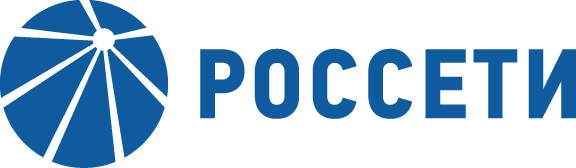 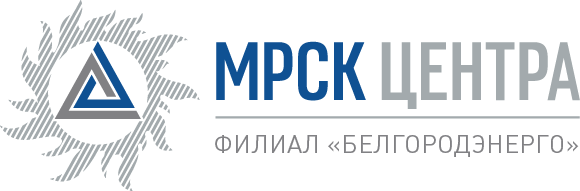 Уведомление №1об изменении условий извещения   Открытого запроса предложений на право заключения   Договора на выполнение услуги по доступу к сети Интернет для нужд ПАО МРСК Центра (филиал Белгородэнерго),  (опубликовано на официальном сайте Российской Федерации для размещения информации о размещении заказов www.zakupki.gov.ru, на электронной торговой площадке ПАО «Россети» etp.rosseti.ru  № 31806580367  от  07.06.2018 г., а так же на официальном сайте ПАО «МРСК Центра» www.mrsk-1.ru в разделе «Закупки»Организатор запроса предложений ПАО «МРСК Центра», расположенный по адресу: РФ, 308000, г. Белгород,  ул.Преображенская, д. 42, к.715, (контактное лицо: Михайличенко Татьяна Викторовна, контактный телефон (4722) 30-45-69), настоящим вносит изменения в извещение Открытого запроса предложений на право заключения  Договора на выполнение услуги по доступу к сети Интернет для нужд ПАО МРСК Центра (филиал Белгородэнерго).Внести изменения в извещение и закупочную документацию и изложить в следующей редакции:Действительно до: 09.07.2018г. 12:00Дата рассмотрения предложений и подведения итогов закупки:  09.08.2018г. 12:00пункт 3.4.1.3 закупочной документации:  «…Заявки на ЭТП могут быть поданы до 12 часов 00 минут 09 июля 2018 года, при этом предложенная Участником в Письме о подаче оферты (подраздел 5.1) цена должна соответствовать цене, указанной Участником на «котировочной доске» ЭТП….»Примечание:По отношению к исходной редакции извещения и закупочной документации Открытого запроса предложений на право заключения  Договора на выполнение услуги по доступу к сети Интернет для нужд ПАО МРСК Центра (филиал Белгородэнерго) внесены следующие изменения: -Изменен крайний срок приема предложенийВ части не затронутой настоящим уведомлением, Поставщики руководствуются извещением и закупочной документацией Открытого запроса предложений на право заключения  Договора на выполнение услуги по доступу к сети Интернет для нужд ПАО МРСК Центра (филиал Белгородэнерго), (опубликовано на официальном сайте Российской Федерации для размещения информации о размещении заказов www.zakupki.gov.ru, на электронной торговой площадке ПАО «Россети» etp.rosseti.ru  № 31806580367  от  07.06.2018 г., а так же на официальном сайте ПАО «МРСК Центра» www.mrsk-1.ru в разделе «Закупки»).Председатель закупочной комиссии – Директор  филиалаПАО «МРСК Центра»-«Белгородэнерго»	         С.Н.Демидов